Faglig råd for helse- og oppvekstfagInnkalling og agenda for rådsmøte 04.12.13, møte 5/13 i Faglig råd for helse- og oppvekstfag hos Utdanningsdirektoratet i Schweigaardsgate 15B, møterom 9 1. etasje. Dokumentet er elektronisk godkjent av rådets leder og nestlederSakslisteSak 41.13: Diverse orienteringer v/UDIR, Helsedir. og FRSak 42.13: Behandling av utsatte saker med covernotat (26/13 praksis før privatisteksamen VG3 i helse- og oppvekstfag, sak 27/13: søknad prøvetid ambulansefaget, sak 35/13: søknad forsøk med tannhelsesekretær og hudpleie, 36/13 søknad om forsøk med Høgskolepoeng og studiekompetanse) v/ Utdanningsdirektoratet Sak 43.13: Søknad fra Akershus fylkeskommune om vekslingsmodell v/UDIRSak 44.13: Utviklingsredegjørelse v/Anne Yun Rygh Sak 45.13: Helsesekretærutdanningen (se vedlegg) v/Wenche Skorbakk Sak 46.13: Søknad Kryssløp fra Aktivitørenes landsforbund v/UDIRSak 47.13: Rapport arbeidsgruppe apotekteknikkfaget v/Wenche Skorbakk Sak 48.13: Brev fra fotterapiforbundet v/Kristin VikSak 49.13: Høring endringer i opplæringsloven, privatskoleloven v/Fride BurtonSak 50.13: Møteplan 2014 v/Wenche SkorbakkSak 51.13: EventueltSak 41.13: Diverse orienteringera) orienteringer fra Utdanningsdirektoratet og Helsedirektoratet- Pia Paulsrud fra Barnehagestaben UDIR orienterer om revidering av rammeplan for barnehagens innhold og oppgaver, samt implementeringsplan knyttet til dette- Tonje Torbjørnsen fra Helsedirektoratet orienterer- Fride Burton, orienterer om status i FRHO saker (bestillinger og status portør), samt lansering KIF på udir.nob) FRHO-medlemmer orienterer fra konferanser og arbeidsgrupper:Yrkesfagskonferanse Haugesund og vekslingsmodellkonferanse v/Wenche Skorbakk/Anne Yun Rygha) arbeidsgruppe ambulansefag v/Olavb) Dialogkonferanse mobilitet, samt ECVET-arbeidsgruppe ved Ingri Bjørnevik c) arbeidsgruppe utviklingsredegjørelse v/Anne Yun RyghSak 42.13: Behandling av saker fra møtet 04.09.13 med covernotat Sak 26/13: Krav til praksis før privatisteksamen VG3 i helse- og oppvekstfag (se vedlagte saksdokumenter og covernotat av (vedlegg) v/UDIRVedtak (med en stemme dissens) rådsmøte 30.05.13: «Rådet viser til privatisteksamen til VG3, de skal prøves i praktiske ferdigheter, og helsesekretær og fotterapeut skal også føre til autorisasjon. Rådet er opptatt av at man må sikre kvaliteten. Rådet ber Utdanningsdirektoratet vurdere å innføre praksiskrav i HO-fagene av hensyn til kvalitet». På bakgrunn av vedtak i rådsmøtet 4.9.13 har UDIR laget covernotat (18.10) og sak er presentert for AU i møtet 28.10 som har forslag til vedtak. Utdanningsdirektoratet viser til bestilling om forankring av saken og ber rådet diskutere saken i lys av presentasjonen i covernotatet vedlagt og fatte vedtak i saken. Sak 27/13: Prøvetid i ambulansefaget (se vedlegg) v/UDIRVedtak 30.05.13: Rådet ber Utdanningsdirektoratet vurdere om man ikke har tilstrekkelig handlingsrom innenfor dagens regelverk/læreplan (inntil 5 virkedager) før man vurderer å utvide rammen. Vedtak 04.09.13: «Faglig råd helse- og oppvekstfag ber om at UDIR lager saksforberedende covernotat knyttet til alle forsøkssøknader og andre saker med juridiske problemstillinger som fremmes for rådet, slik at covernotat kan sendes via rådssekretær i god tid før møtene» Utdanningsdirektoratet viser til bestilling om forankring av saken og ber rådet diskutere saken i lys av presentasjonen i covernotatet vedlagt og fatte vedtak i saken.Sak 35/13: Søknad Telemark fylkeskommune om forsøk tannhelsesekretær og hudpleie i 2+2 modell (se vedlegg) v/UDIRUtdanningsdirektoratet har mottatt søknad fra Telemark fylkeskommune har søkt om forsøk i 2+2 modell for tannhelsesekretær og hudpleiefaget. Sak sees i sammenheng med Brev fra tannlegeforeningen av 14.10.13 og søknad fra tannhelsesekretærforeningen (se vedlegg).  Utdanningsdirektoratet viser til bestilling om forankring av saken og ber rådet diskutere saken i lys av presentasjonen i covernotatet vedlagt og fatte vedtak i saken. Sak 36/13: Søknad om Telemark fylkeskommune om forsøk med Høgskolepoeng og studiekompetanse (se vedlegg) v/UDIRUtdanningsdirektoratet har mottatt søknad fra Telemark fylkeskommune om forsøk med HO med studiekompetanse og ønsker rådets uttalelse. Utdanningsdirektoratet viser til bestilling om forankring av saken og ber rådet diskutere saken i lys av presentasjonen i covernotatet vedlagt og fatte vedtak i saken. Sak 43.13: Søknad fra Akershus fylkeskommune om vekslingsmodell (se covernotat vedlagt) v/UDIR Utdanningsdirektoratet har mottatt søknad om vekslingsmodell og ønsker FRHOs anbefaling i saken. AU legger fram kommentarer til covernotatets punkt 3 og 5 og forslag til vedtak. Sak 44.13: Utviklingsredegjørelse v/Anne Yun Rygh (prosess mot frist 31.12.13).Arbeidsgruppen ble konstituert 04.09.13 og fordelte oppgaver 10.09.13. På samling 29.-30.09 oppsummerte gruppen innspill og disse ble sent til rådets medlemmer for uttalelse med frist 10.11.13. AU behandlet utkast på AU-møtet 19.-20.11 og innspill ble gitt arbeidsgruppen. Arbeidsgruppens samles 3.-4. desember 2013 for ferdigstillelse av utkast. Forslag til vedtak: AU ber rådet om fullmakt til å ferdigstille rapporten innen fristen 31.12.13.Sak 45.13: Helsesekretærutdanningen (se vedlegg) v/Wenche Skorbakk): Rådet nedsatte en arbeidsgruppe ledet av Mette Meisingset som leverte sin rapport i mai 2012. Rapporten ble presentert på rådsmøte 24.10.12 av Gro Bengtson fra Helsesekretærforbundet. Det er sendt bestilling til rådsmedlemmene å sikre forankring i egen organisasjon. Saken ble utsatt til høsten 2013 da man avventet de regionale helseforetakenes rapport om oppgavedeling som ble lagt fram på rådsmøtet 04.09.13. Rådet bestilte fra KS å lage en uttalelse om potensielle læreplasser i faget som ble mottatt 18.11.13. RTFene har sendt tilleggsinnspill 22.11.13. Bestilling fra AU er sendt rådet 22.11.13 om forankring med sikte på vedtak i rådsmøtet 04.12.13. Sak 46.13: Søknad kryssløp fra Aktivitørenes landsforbund (se vedlegg) v /Wenche SkorbakkAktivitørenes landsforbund søker enveis kryssløp fra VG1 Helse og oppvekst til Aktivitør VG2. Utdanningsdirektoratet har bedt rådet om å uttale seg i saken. I begrunnelsen for forslaget blir rekrutteringsutfordringer fremhevet. Direktoratet minner om at i retningslinjene for innføring av kryssløp er det de faglige hensyn som blir omtalt: «En forutsetning for å kunne innføre et nytt kryssløp er at det er så mange felleskomponenter mellom læreplanene at elevene har de nødvendige forutsetningene for å følge opplæringen i det programområdet eller lærefaget han eller hun er inntatt». FRDH vedtok i sitt møte 09.09.13 å gi tilleggsinformasjon til søknaden. Saken behandles på rådsmøtet FRDH 26.11.13: Utdanningsdirektoratet ber FRHO behandle søknad om kryssløp og gi anbefaling i saken på bakgrunn av FRDHs vedtak (ettersendes).  Sak 47.13: Rapport arbeidsgruppe apotekteknikkfaget (vedlagt): En arbeidsgruppe ledet av Berit Berntsen, Spekter ble nedsatt av rådet og arbeidsgruppen leverte sin rapport 01.06.13. Arbeidsgruppens rapport ble presentert av Berit Berntsen på rådsmøtet 04.09.13. Saken settes opp for diskusjon og plan for videre prosess. Forslag til vedtak: En bestilling sendes Virke og Spekter for å kartlegge potensielle læreplasser.  Sak 48.13 Brev fra fotterapiforbundet v/Kristin Vik. FRHO har mottatt brev fra fotterapiforbundet. Saken legges fram og behandles i møtet.Sak 49.13: Høring endringer i opplæringsloven, privatskoleloven etc. v/Fride Burton Se vedlagte saksdokumenter, særlig kap 2. s 3-6.Forslag til vedtak: Organisasjonene uttaler seg direkte. Sak 50.13: Møteplan (vedlagt)Forslag møteplan legges fram for rådet for vedtakSak 51.13: Eventuelt  Vedlegg: Utkast møteplan 2014: Vår saksbehandler: Fride T. Burton
E-post: Fride.Burton@utdanningsdirektoratet.no Tlf: 23 30 14 55Vår saksbehandler: Fride T. Burton
E-post: Fride.Burton@utdanningsdirektoratet.no Tlf: 23 30 14 55Vår saksbehandler: Fride T. Burton
E-post: Fride.Burton@utdanningsdirektoratet.no Tlf: 23 30 14 55Vår dato:26.11.2013Vår referanse:2013/218Vår dato:26.11.2013Vår referanse:2013/218Deres dato:Deres referanse: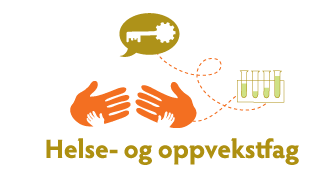 Fra arbeidstakersidenFra arbeidsgiversidenInviterteWenche Skorbakk, 
Fagforbundet Kristin Vik, YS (Delta)Trygve Natvik, Fagforbundet Olav Østebø, Spekter Eli Sogn Iversen, KSOlaug Vibe, VirkeFra skoleverket/skoleeierObservatørInviterteSylvi Berg, UtdanningsforbundetAnne Yun Rygh, UtdanningsforbundetCatrine Utne Pettersen, KS Skoleierrepresentant Emma Konstanse Berntsen, ElevorganisasjonenHelsedirektoratet, Tonje Thorbjørnsen Meldt forfall UtdanningsdirektoratetFride Burton, Ivar Svensson, Anita Solheim, Pia PaulsrudMøtelederWenche SkorbakkReferentFride BurtonTorsdag 04.12 starterkl: 10:00 Torsdag 04. 12 slutterkl: 16:45- julemiddag fram til 20.Total tid6+ 3 timerVennlig hilsenWenche SkorbakkOlav ØstebøLederNestlederAU-møterRådsmøterMøter for leder og nestleder 21. januar, Udir27. februar, Delta27. mars, Udir8. april, Utdanningsforbundet20. mai, Udir 18. juni, KS27., 28., 29. august fylkesbesøk Danmark